Просјечна нето плата у јануару 819 КМНајвиша просјечна нето плата у подручју Финансијско посредовање 1 192 КМ, најнижа у подручју Угоститељство 541 КМПросјечна мјесечна нето плата запослених у Републици Српској, исплаћена у јануару 2012. године износи 819 КМ, а просјечна мјесечна бруто плата 1 350 КМ. Просјечна нето плата исплаћена у јануару 2012. године у односу на децембар 2011. године већа је номинално за 0,5%, а реално мања за 0,4%. У односу на просјечну нето плату у 2011. години, просјечна нето плата у јануару 2012. године  већа је номинално за 1,2%, а реално мања за 0,6%. У јануару 2012. године у односу на исти мјесец прошле године просјечна нето плата номинално је већа за 2,6%, док је, реално гледано, остала иста.Највиша просјечна нето плата у јануару 2012. године, посматрано по подручјима дјелатности, исплаћена је у подручју Финансијско посредовање и износи 1 192 КМ, а најнижа у подручју Угоститељство 541 КМ.У јануару 2012. године, у односу на децембар 2011. године, највећи номинални раст нето плате забиљежен је у подручјима Пословање некретнинама, изнајмљивање и пословне дјелатности за 4,9%, Пољопривреда, лов и шумарство за 2,5% и Трговина на велико и трговина на мало, оправка моторних возила, мотоцикала и предмета за личну употребу и домаћинство за 2,2%, док је номинално нижа плата у подручјима Саобраћај, складиштење и комуникације за 19,0%, Угоститељство за 4,7% и Рибарство за 4,4%.Графикон 1. Просјечнe нето платe запослених по мјесецимаМјесечна инфлација у јануару 2012. године 0,9%Годишња инфлација (јануар 2012/јануар 2011) 2,6%Цијене производа и услуга, које се користе за личну потрошњу у Републици Српској, мјерене индексом потрошачких цијена, у јануару 2012. године у односу на децембар 2011. године, више су у просјеку за 0,9%.Забиљежен је раст код 7 од укупно 12 одјељака. Највећи утицај на укупан раст цијена у јануару имало је повећање цијена у одјељцима Алкохолна пића и дуван, Комуникације, Превоз и Храна и безалкохолна пића.Највеће повећање забиљежено је у одјељку Алкохолна пића и дуван од  7,9% и то у групи Дуван  гдје је забиљежен раст цијена од 12,6% због повећања цијена цигарета усљед повећања акциза на дуван и дуванске прерађевине.Затим, повећање цијена у одјељку Комуникације од 4,4% и то у групи Телефонске и телефакс услуге 4,6%, проузроковано је повећањем цијене позива са фиксне мреже према сопственој мобилној мрежи за 23,5%.И у одјељку Превоз је забиљежен раст од 0,9% и то у подгрупи Горива и мазива 1,4% због повећања цијена свих врста горива. У одјељку Храна и безалкохолна пића на раст цијена од 0,6%, и то у групи Храна (0,6%), највише је утицало повећање цијена Воћа за 5,0% и Поврћа за 3,9% усљед утицаја сезонског повећања цијена воћа и поврћа. Затим, до повећање цијена у подгрупи Млијеко, сир и јаја за 0,8%, дошло је због повећања цијена јаја за 2,9% и свих врста сирева за 1,0%. У групи Безалкохолних пића цијене су у просјеку више за 0,4% због више цијене кафе за 1,1%.Индекс одјељка Становање биљежи раст цијена од 0,2% због повећања цијене лож уља за 1,5% и огревног дрвета и угља за 0,6%.Цијене производа и услуга, који се користе за личну потрошњу у Републици Српској, у јануару 2012. године у односу на исти мјесец 2011. године, више су у просјеку за 2,6%.Посматрано по одјељцима намјене потрошње, у јануару 2012. године у односу на јануар 2011. године, највиши раст забиљежен је  код одјељка Алкохолна пића и дуван за 8,8%, затим слиједе индекси одјељака: Превоз за 6,9%, Комуникације за 4,2%,  Храна и безалкохолна пића за 2,8%, Становање за 2,3%, Намјештај и покућство за 1,7%, Ресторани и хотели за 0,7%, Образовање 0,1%. Индекси одјељака Рекрација и култура и Остала добра и услуге  нижи су за 0,2%,  индекс одјељка Здравство нижи је за 1,4%, док је индекс одјељка Одјећа и обућа нижи за 4,0%. Цијене произвођача индустријских производа (I 2012/XII 2011) у просјеку више 0,1%Цијенe произвођачa индустријских производа у јануару 2012. године у односу на децембар 2011. године у просјеку су више за 0,1%, а у односу на јануар 2011. године за 1,6%.Посматрано по намјени потрошње, у јануару 2012. године у односу на децембар 2011. године цијене енергије у просјеку су више за 0,2%, цијене капиталних прозвода у просјеку су ниже за 0,1%; док су цијене интермедијарних производа, цијене трајних производа за широку потрошњу као и цијене нетрајних производа за широку потрошњу у просјеку остале на истом нивоу.Цијене енергије, посматрано по намјени потрошње, у јануару 2012. године у односу на јануар 2011. године, у просјеку су више за 4,5%, цијене нетрајних производа за широку потрошњу за 2,0%, цијене капиталних прозвода за 0,5%, цијене интермедијарних производа у просјеку су ниже за 1,6%, док су цијене трајних производа за широку потрошњу у просјеку остале непромијењене.Посматрано по подручјима индустријске производње (PRODCOM), цијене подручја (Ц) вађење руда и камена, у јануару 2012. године у односу на децембар 2011. године у просјеку су више за 1,3%, цијене подручја (Д) прерађивачка индустрија просјеку су ниже за 0,1%, док су цијене подручја (Е)  производња и снабдијевање електричном енергијом, гасом и водом у просјеку остале исте.У јануару 2012. године, у односу на јануар 2011. године, цијене подручjа Вађење руда и камена  у просјеку су више за 14,9%, цијене подручја Производња и снабдијевање електричном енергијом, гасом и водом за 0,5% док су цијене подручја Прерађивачка индустрија у просјеку ниже за 0,2%. Покривеност увоза извозом (I 2012) 54,5% Извоз (I 2012/I 2011) смањен 9,9%У оквиру укупно остварене робне размјене Републике Српске са иностранством у јануару ове године, проценат покривености увоза извозом износио је 54,5%. У јануару 2012. године остварен је извоз у вриједности од 158 милионa КМ, што је за 9,9% мање у односу на исти мјесец претходне године. Увоз је, у истом периоду, износио 291 милион КМ, што је за 2,8% више у односу на исти мјесец претходне године.У јануару 2012. године спољнотрговински робни дефицит износио је 132 милиона КМ.У погледу географске дистрибуције робне размјене Републикe Српскe са иностранством, у јануару 2012. године, највише се извозило у Италију и то у вриједности од 27 милиона КМ, односно 17,1%, те у Србију, у вриједности од 20 милиона КМ, односно 12,8% од укупног оствареног извоза.У истом мјесецу, највише се увозило из Русије и то у вриједности од 96 милиона КМ, односно 33,1% и из Србије, у вриједности од 37 милиона КМ, односно 12,7% од укупно оствареног увоза.Посматрано по групама производа, у јануару 2012. године, највеће учешће у извозу остварују нафтна уља и уља добијена од битуменозних минерала (осим сирових) са укупном вриједношћу од 20 милиона КМ, што износи 12,4% од укупног извоза, док највеће учешће у увозу остварује нафта и уља добијена од битуменозних минерала (сирова), са укупном вриједношћу од 95 милиона КМ, што износи 32,8% од укупног увоза.Графикон 2. Извоз и увоз по мјесецима у хиљадама КМИндекс индустријске производње (I 2012/ 2011.) мањи 12,5%Индекс запослених у индустрији (I 2012/ 2011.) мањи 2,4%Индустријска производња остварена у јануару 2012. године у односу на исти мјесец прошле године мања је за 4,6%, у односу на просјечну мјесечну производњу из 2011. године мања је за 12,5% и у односу на децембар 2011. године за 16,5%.У подручју Вађење руда и камена, у јануару 2012. године у односу на исти мјесец прошле године, забиљежена је позитивна стопа промјене од 9,9%, док је у подручју Прерађивачка индустрија забиљежена негативна стопа промјене од 2,9% и у подручју Производња и снабдијевање електричном енергијом негативна стопа промјене од 9,9%.Посматрано по економској намјени индустријских производа у јануару 2012. године у односу на исти мјесец прошле године забиљежена је негативна стопа промјене интермедијарних производа од 1,2%, енергије од 7,2% и капиталних производа од 26,1%, док је код трајних производа забиљежена позитивна стопа промјене од 22,5% и код нетрајних производа позитивна стопа промјене од 4,3%.Број запослених у индустрији у јануару 2012. године у односу на децембар 2011. године мањи је за 1,4%.Укупан број запослених у индустрији у јануару 2012. године у поређењу са истим мјесецом прошле године мањи је за 3,4%, при чему је у подручју Вађење руда и камена забиљежен пад од 0,5%, у подручју - Производња и снабдијевање електричном енергијом пад од 0,8% и у подручју Прерађивачка индустрија пад од 4,2%. 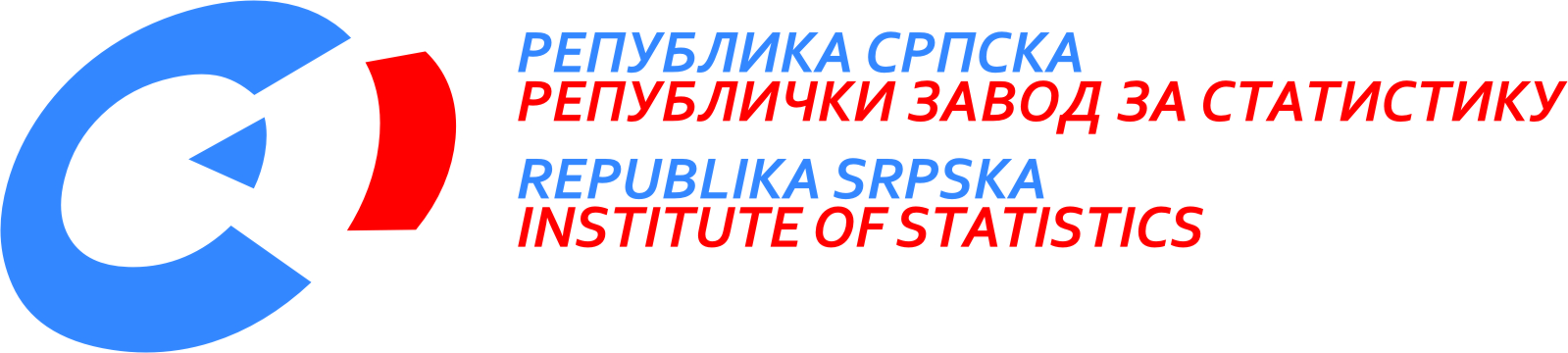 [22. фебруар 2012.]  2/12фебруар 2012. годинеСАОПШТЕЊЕ ЗА МЕДИЈЕМАТЕРИЈАЛ ПРИПРЕМИЛИ: Статистика рада Биљана Глушацbiljana.glisic@rzs.rs.ba Статистика цијена Биљана Тешићbiljana.tesic@rzs.rs.ba Јасминка Милићjasminka.milic@rzs.rs.baСтатистика индустрије и рударства Мирјана Бандурmirjana.bandur@rzs.rs.ba Статистика спољне трговине Сања Стојчевићsanja.stojcevic@rzs.rs.baОБЈАШЊЕЊА ПОЈМОВА - просјекСаопштење припремило одјељење публикација Владан Сибиновић, начелник одјељења Издаје Републички завод за статистику,Република Српска, Бања Лука, Вељка Млађеновића 12дДр Радмила Чичковић, директор ЗаводаСаопштење је објављено на Интернету, на адреси: www.rzs.rs.baтел. +387 51 332 700; E-mail: stat@rzs.rs.baПриликом коришћења података обавезно навести извор